PENGUMUMANNomor : 3151/IT9.B/KM.02/2022TENTANGPEMBAYARAN DAN VERIFIKASI BERKAS MAHASISWA PENGHUNI ASRAMA INSTITUT TEKNOLOGI SUMATERA TAHUN AKADEMIK 2022/2023 DARI JALUR SELEKSI NASIONAL MASUK PERGURUAN TINGGI NEGERI (SNMPTN)Menindaklanjuti surat pengumuman nomor 2982/IT9.B/KM.02/2022 tanggal 24 Mei 2022 tentang Penetapan Mahasiswa Penghuni Asrama Institut Teknologi Sumatera Tahun Akademik 2022/2023 dari jalur Seleksi Nasional Masuk Perguruan Tinggi Negeri (SNMPTN) serta berdasarkan surat permohonan penundaan pembayaran asrama yang masuk ke email asrama@itera.ac.id, berikut kami sampaikan hal-hal sebagai berikut:Bagi mahasiswa yang dinyatakan diterima sebagai penghuni Asrama ITERA Tahun Akademik 2022/2023 melakukan pembayaran iuran Asrama melalui Virtual Account (VA) Bank Mandiri pada tanggal 4 Juni 2022 sampai dengan 10 Juni 2022 (nomor VA dan tata cara terlampir);Verifikasi berkas penghuni Asrama ITERA Tahun Akademik 2022/2023 bersamaan dengan jadwal verifikasi berkas mahasiswa baru atau dilaksanakan pada:Hari/Tanggal	: Senin s.d Jumat, tanggal 6 – 10 Juni 2021 Waktu		: 09.00 – 15.00 WIBTempat		: Lobi Gedung Asrama Mahasiswa TB1 Kampus ITERA  Dokumen yang perlu disiapkan pada saat verifikasi berkas meliputi:Mengisi dan menandatangani Surat Perjanjian Tinggal di Asrama (terlampir);Mengisi dan menandatangani Surat Pernyataan Tidak Menunut Ganti Rugi Oleh Orang Tua/Wali (terlampir);Fotocopy KTP sebanyak 2 lembar;Pas Foto 4x6 sebanyak 2 lembar;Fotocopy Kartu Keluarga sebanyak 2 lembar;Asli bukti pembayaran iuran Asrama;Asli Surat Permohonan Penundaan Pembayaran Asrama (bagi mahasiswa yang mengusulkan penundaan pembayaran); Fotocopy kartu BPJS Kesehatan;Semua dokumen dimasukkan dalam satu map berwarna merah untuk mahasiswa Putra dan map berwarna kuning untuk Putri. Bagi mahasiswa yang dinyatakan diterima sebagai penghuni Asrama ITERA Tahun Akademik 2022/2023 wajib membaca dan memahami peraturan umum Asrama ITERA (terlampir) serta disarankan untuk terus memantau perkembangan informasi pada laman www.itera.ac.id dan/atau asrama.itera.ac.id;Demikian pengumuman ini disampaikan, atas perhatian dan kerjasamanya kami ucapkan terima kasih.Lampung Selatan, 3 Juni 2022Kepala Biro Perencanaan, Umum dan Akademik,Sri SulistiawatiNIP 196507101995032001Lampiran PengumumanNomor    : 3151/IT9.B/KM.02/2022Tanggal  : 3 Juni 2022NOMOR VIRTUAL ACCOUNT (VA) Mahasiswa PutraMahasiswa PutriTATA CARA PEMBAYARAN VIRTUAL ACCOUNT (VA) BANK MANDIRI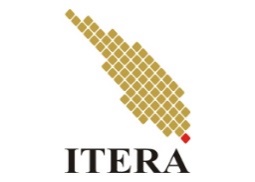 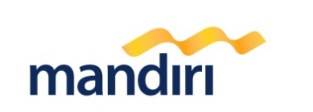 Panduan Pembayaran ITERA – 89991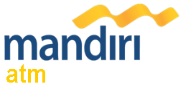 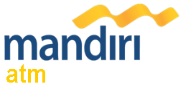 Pembayaran melalui mandiri atmMasukkan kartu ATM dan PINPilih menu BAYAR/BELIPilih menu PendidikanMasukkan kode Perusahaan / Institusi, yaitu 89991Masukkan No. VA, contoh: 89991123456789KONFIRMASI: Tekan 1 kemudian tekan OKTransaksi SelesaiSimpan Struk Pembayaran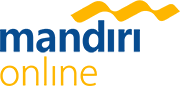 Pembayaran melalui mandiri onlineBuka aplikasi mandiri online di handphone atau PCMasukkan user id dan pin di halaman log inPilih menu BAYAR  BUAT PEMBAYARAN BARUPilih menu PENDIDIKAN  89991 atau ITERAMasukkan No. VA, contoh: 89991123456789Tekan LANJUTTekan KONFIRMASIMasukkan MPIN Banking kemudian tekan OKTransaksi Selesai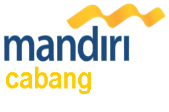 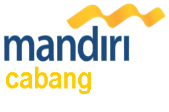 Pembayaran melalui mandiri cabangDatang ke Cabang Bank MandiriIsi slip setoran atau pindah bukuLangkah Pengisian Aplikasi Setoran / Transfer:Isi Tanggal, Nama & Alamat Pembayar.Isi penerima dengan kode 89991Isi No. Rekening dengan No. VA, contoh: 89991123456789Isi Jumlah Setoran & Terbilang.Isi Tujuan Transaksi. Misal: PEMBAYARAN XXXXAntarkan slip setoran ke tellerTeller akan memproses & mencetak bukti pembayaran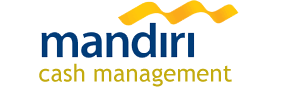 Pembayaran melalui MCM / MIBBuka aplikasi MCM / MIBMasukkan company id, user id dan passwordPilih menu PEMBAYARAN  PEMBAYARAN TAGIHANPilih rekening debet Pilih KATEGORI INSTITUSI  INSTITUSI  ketik 89991 atau ITERAMasukkan No. VA, contoh: 89991123456789Tekan LANJUT  KONFIRMASIApprove transaksi dengan memasukkan pin dinamis tokenTransaksi selesai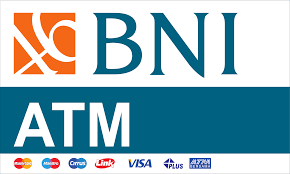 Pembayaran melalui ATM BNI Masukkan kartu ATM dan PINPilih MENU LAINPilih menu TRANSFERPilih menu DARI REKENING TABUNGANPilih menu KE REK. BANK LAINMasukkan KODE BANK MANDIRI diikuti NO. REK TUJUAN (No. VA), contoh: Kode Bank Mandiri adalah 008 dan No. VA adalah 8999112345678999, maka diisi dengan 0088999112345678999Masukkan NOMINAL (sesuai tagihan)Pilih DARI REKENING TABUNGANMASUKKAN NOMOR REFERENSI (BOLEH DIKOSONGKAN)KONFIRMASI TRANSFER ATM pilih TEKAN JIKA YATransaksi SelesaiSimpan Struk Pembayaran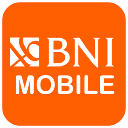 Pembayaran melalui Mobile Banking BNIBuka aplikasi mobile banking BNI di handphoneMasukkan user id dan pin di halaman log inPilih menu TRANSFER  ANTAR BANK Pada bagian REKENING TUJUAN pilih INPUT BARUPada bagian BANK TUJUAN pilih MANDIRIPada bagian REKENING TUJUAN masukkan No. VA, contoh: 8999112345678999Pada bagian NOMINAL isi sesuai tagihanTekan LANJUTMasukkan Password Transaksi kemudian tekan LANJUTTransaksi Selesai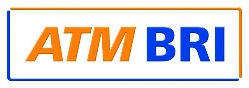 Pembayaran melalui ATM BRIMasukkan kartu ATM dan PINPilih menu TRANSAKSI LAINPilih menu TRANSFERPilih menu BANK LAINMasukkan KODE BANK MANDIRI dan NO. REK TUJUAN (No. VA), contoh: Kode Bank Mandiri adalah 008 dan No. VA adalah 8999112345678999, maka diisi dengan 0088999112345678999Masukkan JUMLAH TRANSFER (sesuai tagihan)MASUKKAN NOMOR REFERENSI (BOLEH DIKOSONGKAN)KONFIRMASI TRANSFER ATM pilih YATransaksi SelesaiSimpan Struk Pembayaran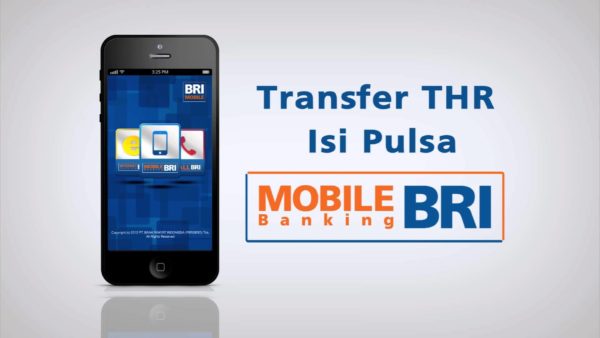 Pembayaran melalui Mobile Banking BRIBuka aplikasi mobile banking BRI di handphoneMasukkan user id dan password di halaman log inPilih menu TRANSFER  TRANSFER KE BANK LAINPada bagian KE REKENING pilih Bank Tujuan yaitu BANK MANDIRI, kemudian pada bagian Nomor Rekening masukkan No. VA, contoh: 8987012345678999Pada bagian JUMLAH isi sesuai tagihanTekan KIRIMPada halaman Konfirm Transfer Ke Bank masukkan Password (sesuai password login) kemudian tekan KIRIMTransaksi SelesaiNoNamaNIMProgram StudiNomor VA1Abdil Afif  122170026Teknik Mesin89991221023740-2Abi Yuzaqi  122420021Rekayasa Kehutanan89991221023750-3Abiyyu Pahlevi Syahputra 122130054Teknik Elektro89991221023760-4Abyan King Al Baihaqy122140063Teknik Informatika89991221023770-5Achmad Firmansyah  122380015Desain Komunikasi Visual89991221023780-6Adwind Khosyi Achmad 122360012Teknik Material89991221023790-7Ahmad Bustomi  122340005Teknik Sistem Energi89991221023800-8Ahmad Hafidz Muzaki 122340002Teknik Sistem Energi89991221023810-9Ahmad Suhro Wardi 122390005Arsitektur Lanskap89991221023820-10Akbar Khoir Darmawan Kesuma122170007Teknik Mesin89991221023830-11Akhmad Ibrahim  122320016Teknik Fisika89991221023840-12Aldo Pratama  122220001Perencanaan Wilayah dan Kota89991221023850-13Alif Fikri Rahman 122210024Teknik Sipil89991221023860-14Allan Pito  122370043Teknik Pertambangan89991221023870-15Ananda Pratama.Ds  122130075Teknik Elektro89991221023880-16Andreas Purba  122120023Teknik Geofisika89991221023890-17Andrew Christoper Ritonga 122120019Teknik Geofisika89991221023900-18Angga Bagaskara  122390029Arsitektur Lanskap89991221023910-19Anugrah Illahi  122240029Arsitektur89991221023920-20Arifino Decika Rachman 122280031Teknik Kimia89991221023930-21Arjuna Silitonga  122240058Arsitektur89991221023940-22Azka Noval  122370007Teknik Pertambangan89991221023950-23Bagas Dwi Prayoga 122170006Teknik Mesin89991221023960-24Bagus Dwi Prayogi 122400008Teknik Telekomunikasi89991221023970-25Bayu Prayoga  122440004Sains Lingkungan Kelautan89991221023980-26Bintang Febriano Herdadi 122210007Teknik Sipil89991221023990-27Bryan Bintang Rastafanno Harahap122230007Teknik Geomatika89991221024000-28Catra Maulana  122320006Teknik Fisika89991221024010-29Chairul Gidan Muharom 122310026Teknik Biosistem89991221024020-30Christian Bona Saragih 122130022Teknik Elektro89991221024030-31Dahner Borneo Ginting 122220108Perencanaan Wilayah dan Kota89991221024040-32Darwin   122300001Teknik Kelautan89991221024050-33David Albertus Aristoteles Siagian122130010Teknik Elektro89991221024060-34David Romaldo Sitepu 122240008Arsitektur89991221024070-35Deden Arifin  122350015Teknologi Pangan89991221024080-36Deny Fajar Aldi Winata122120001Teknik Geofisika89991221024090-37Desta Andi Pratama 122150044Teknik Geologi89991221024100-38Devi Triansyah  122190023Teknik Industri89991221024110-39Dimas Aditya Pratama 122330043Teknologi Industri Pertanian89991221024120-40Dio Rizky Pratama 122320012Teknik Fisika89991221024130-41Dody Kurniawan  122410022Sains Aktuaria89991221024140-42Dwi Christian  122460011Teknik Perkeretaapian89991221024150-43Edo Nurfadana  122280025Teknik Kimia89991221024160-44Egyf Oktafio Hendrawan 122280013Teknik Kimia89991221024170-45Ekel Doanta Ginting 122130021Teknik Elektro89991221024180-46Ernedi   122230009Teknik Geomatika89991221024190-47Fabianus Arta Legawa 122290012Sains Atmosfir dan Keplanetan89991221024200-48Fahmi Saputra Nugraha 122310035Teknik Biosistem89991221024210-49Fajar Firmansyah  122170018Teknik Mesin89991221024220-50Fawizal Ramli  122220002Perencanaan Wilayah dan Kota89991221024230-51Febri Bahtiar  122300009Teknik Kelautan89991221024240-52Febrian Valentino Sianturi 122360019Teknik Material89991221024250-53Ferdana Al Hakim 122140012Teknik Informatika89991221024260-54Ferly Putra Zoelanda 122370070Teknik Pertambangan89991221024270-55Fery Ahmandar Nasution 122230022Teknik Geomatika89991221024280-56Firman Laoli  122220006Perencanaan Wilayah dan Kota89991221024290-57Frenwick Eben Ezer Togatorop122460005Teknik Perkeretaapian89991221024300-58Gilang Rama Syaputra 122290020Sains Atmosfir dan Keplanetan89991221024310-59Gonjales Silaban  122340001Teknik Sistem Energi89991221024320-60Gusti Agung Wijaya Kusuma122320005Teknik Fisika89991221024330-61Hagai Kopusi Sinulingga 122140059Teknik Informatika89991221024340-62Harry Shandika  122360001Teknik Material89991221024350-63Harvey Roger Robertson Lewerissa122390007Arsitektur Lanskap89991221024360-64Idham Fathur Rahman 122360010Teknik Material89991221024370-65Ikhsan Nurrohman  122340006Teknik Sistem Energi89991221024380-66Imam Abrori Hanifan 122190001Teknik Industri89991221024390-67Imam Waluya Indra Praja122370035Teknik Pertambangan89991221024400-68Januardi Manurung  122220019Perencanaan Wilayah dan Kota89991221024410-69Jhon Jackfri  122420024Rekayasa Kehutanan89991221024420-70Jose Pangestu Sitio 122220007Perencanaan Wilayah dan Kota89991221024430-71Julius Parningotan Nainggolan 122170051Teknik Mesin89991221024440-72Kevin Ruben Sihotang 122300022Teknik Kelautan89991221024450-73Kharavi Arthur Lukmana 122340009Teknik Sistem Energi89991221024460-74M Wildan Arrasyidi 122370090Teknik Pertambangan89991221024470-75M. Lathif Zulmi 122120026Teknik Geofisika89991221024480-76M. Rafiudin Abas 122290008Sains Atmosfir dan Keplanetan89991221024490-77Mahmud Marzuki Rifan 122170050Teknik Mesin89991221024500-78Makmura Zigo Toshito B122230048Teknik Geomatika89991221024510-79Marcell Oktavianus Sihombing 122350041Teknologi Pangan89991221024520-80Martuah Hamonangan Silaban 122350005Teknologi Pangan89991221024530-81Maruli Sakkot Parulian Pardede122120036Teknik Geofisika89991221024540-82Michael Jordan Nainggolan 122170015Teknik Mesin89991221024550-83Michaele Itorotodo Telaumbanua 122300027Teknik Kelautan89991221024560-84Muhamad Daffa Parlindungan 122230064Teknik Geomatika89991221024570-85Muhamad Iksan  122230008Teknik Geomatika89991221024580-86Muhammad Akmal Fauzan 122380005Desain Komunikasi Visual89991221024590-87Muhammad Ali Al Aziz122230029Teknik Geomatika89991221024600-88Muhammad Arif Dermawan 122240005Arsitektur89991221024610-89Muhammad Aurel Syauqi 122130069Teknik Elektro89991221024620-90Muhammad Azhar  122120044Teknik Geofisika89991221024630-91Muhammad Davi Ramdhani 122230023Teknik Geomatika89991221024640-92Muhammad Fauzan  122160028Matematika89991221024650-93Muhammad Ilham  122190032Teknik Industri89991221024660-94Muhammad Kaisar Teddy 122140058Teknik Informatika89991221024670-95Muhammad Naufal Mukaarim 122190058Teknik Industri89991221024680-96Muhammad Naufal Rizky 122220036Perencanaan Wilayah dan Kota89991221024690-97Muhammad Rasyid  122240028Arsitektur89991221024700-98Muhammad Razak  122210043Teknik Sipil89991221024710-99Muhammad Ridho Al Habsy122390036Arsitektur Lanskap89991221024720-100Muhammad Rifqi  122280022Teknik Kimia89991221024730-101Muhammad Syifaa Rabbaniyyat 122170012Teknik Mesin89991221024740-102Muhammad Thariq Hidayatullah 122440001Sains Lingkungan Kelautan89991221024750-103Muhammad Zidan Syuhada 122290028Sains Atmosfir dan Keplanetan89991221024760-104Naufal Harun  122380007Desain Komunikasi Visual89991221024770-105Naufal Jasir  122410003Sains Aktuaria89991221024780-106Naufal Raidy Wahyuda 122130007Teknik Elektro89991221024790-107Nimrot Eddi Putra Sihombing122120009Teknik Geofisika89991221024800-108Noel Moratua Simamora 122330026Teknologi Industri Pertanian89991221024810-109Nur Fauzi  122250075Teknik Lingkungan89991221024820-110Nurul Ihwan  122360038Teknik Material89991221024830-111Odi Saputra  122270007Kimia89991221024840-112Oja Prawira  122120080Teknik Geofisika89991221024850-113R.Fransisko Barimbing  122160047Matematika89991221024860-114Rachmad Rifqy  122230025Teknik Geomatika89991221024870-115Rafael Bagaskara Sihombing 122410002Sains Aktuaria89991221024880-116Rafael Denny Sihotang 122280019Teknik Kimia89991221024890-117Rahmat Hidayat Panggabean 122190044Teknik Industri89991221024900-118Rainhard Murand.B  122120025Teknik Geofisika89991221024910-119Ramanda Ditra Kristian 122160042Matematika89991221024920-120Rasmin   122150005Teknik Geologi89991221024930-121Rasyid Abrar Hanan 122380008Desain Komunikasi Visual89991221024940-122Raymon Dacesta Barus 122160053Matematika89991221024950-123Rendy Fhilyp Simanjuntak 122420020Rekayasa Kehutanan89991221024960-124Restu Tri Wijaya 122290014Sains Atmosfir dan Keplanetan89991221024970-125Reyhan Syahputra  122210003Teknik Sipil89991221024980-126Ridho Fernando  122360006Teknik Material89991221024990-127Rio Alvonso Sihaloho 122150035Teknik Geologi89991221025000-128Rio Mahesa Rahman 122290050Sains Atmosfir dan Keplanetan89991221025010-129Rizki Heriansyah  122310010Teknik Biosistem89991221025020-130Robertus Karlius Laia 122410012Sains Aktuaria89991221025030-131Robin Syaifuddin  122400001Teknik Telekomunikasi89991221025040-132Rodo Anggi Trisna Tambunan122370001Teknik Pertambangan89991221025050-133Rollan Chandra  122360018Teknik Material89991221025060-134Roy Agustin Siburian 122150040Teknik Geologi89991221025070-135Rusman Aldi  122440002Sains Lingkungan Kelautan89991221025080-136Ryan Jonatan Rajagukguk 122300004Teknik Kelautan89991221025090-137Satria Agung Wijaya 122120003Teknik Geofisika89991221025100-138Saut Martua Turnip 122320011Teknik Fisika89991221025110-139Sidarta Gautama Putra 122230005Teknik Geomatika89991221025120-140Suryadi Akmal Wijaya 122370060Teknik Pertambangan89991221025130-141Syaiful Akbar  122150023Teknik Geologi89991221025140-142Theopilus Tarigan  122330007Teknologi Industri Pertanian89991221025150-143Ugi Ardimin Hadi 122300028Teknik Kelautan89991221025160-144Wildan Dzaky Saputra 122170025Teknik Mesin89991221025170-145Yadi Saputra  122280006Teknik Kimia89991221025180-146Yeftha Kristian  122170008Teknik Mesin89991221025190-147Yehezkiel Francisco Dos Santos122210019Teknik Sipil89991221025200-148Zacky Mucika  122210033Teknik Sipil89991221025210-149Zulvian Putra Emanuel Duha122210009Teknik Sipil89991221025220-NoNamaNIMProgram StudiNomor VA1Acnes Glory Lumban Gaol122350010Teknologi Pangan89991221025230-2Acnes Silaban122360007Teknik Material89991221025240-3Afiva Amriyani122400004Teknik Telekomunikasi89991221025250-4Agnes Meranda Sihombing122420007Rekayasa Kehutanan89991221025260-5Almira Constantine122410065Sains Aktuaria89991221025270-6Amandha Agus Zintia122220009Perencanaan Wilayah dan Kota89991221025280-7Ambarwati122360005Teknik Material89991221025290-8Anatasya Wigati122420029Rekayasa Kehutanan89991221025300-9Andjarila Nurryska122120010Teknik Geofisika89991221025310-10Angelina Larasati122290039Sains Atmosfir dan Keplanetan89991221025320-11Anggi Yuana Pratiwi122280014Teknik Kimia89991221025330-12Anita122330004Teknologi Industri Pertanian89991221025340-13Apria Donel Ingdri122360004Teknik Material89991221025350-14Aprilia Siregar122320014Teknik Fisika89991221025360-15Astri Rahma Dania122150050Teknik Geologi89991221025370-16Aulia Rahmadhini122450017Sains Data89991221025380-17Ayu Sihombing122210008Teknik Sipil89991221025390-18Ayunda Rahmawati122340003Teknik Sistem Energi89991221025400-19Carenina Isabel Suwono Putri122360011Teknik Material89991221025410-20Cherly Agustin122310009Teknik Biosistem89991221025420-21Cherly Rizka Susanti122120005Teknik Geofisika89991221025430-22Christin Marpaung122250037Teknik Lingkungan89991221025440-23Cindy Auliani Hutagalung122410006Sains Aktuaria89991221025450-24Clarisa Diah Lestari Siregar122310003Teknik Biosistem89991221025460-25Dahlia Noviani Butar Butar122430009Teknik Biomedis89991221025470-26Dea Fifi Afrilia122150012Teknik Geologi89991221025480-27Dena Papela Sahari122250025Teknik Lingkungan89991221025490-28Devina Anggraini122110009Fisika89991221025500-29Devitasari122350007Teknologi Pangan89991221025510-30Dhefa Zhaqilla122180002Biologi89991221025520-31Dina Peronika Br Sitanggang122130073Teknik Elektro89991221025530-32Dinda Salsabila122160001Matematika89991221025540-33Dinda Trimayla Paradiba122270002Kimia89991221025550-34Dita Auliya122310006Teknik Biosistem89991221025560-35Erisa122120004Teknik Geofisika89991221025570-36Esriwanda V Damanik122220010Perencanaan Wilayah dan Kota89991221025580-37Eva Dian Sari Simamora122280010Teknik Kimia89991221025590-38Fanesa Abrar Abiyu122190039Teknik Industri89991221025600-39Fanesa Triana Putri122220005Perencanaan Wilayah dan Kota89991221025610-40Fanisa Saragih122190063Teknik Industri89991221025620-41Febi Evita Sari122190004Teknik Industri89991221025630-42Felira Dwi Maharani122340010Teknik Sistem Energi89991221025640-43Gina Yuliana122270011Kimia89991221025650-44Gita Slafina Laia122310032Teknik Biosistem89991221025660-45Herlina Yunita Agustina122280003Teknik Kimia89991221025670-46Iffah Nurul Rohmah122410066Sains Aktuaria89991221025680-47Ilmiyatul Hasanah122180003Biologi89991221025690-48Indah Kurnia Sari122130058Teknik Elektro89991221025700-49Indira Widya Nurhaliza122240081Arsitektur89991221025710-50Insania Maha Putri122220011Perencanaan Wilayah dan Kota89991221025720-51Intan Dwiyanti122310008Teknik Biosistem89991221025730-52Intan Pratama122270001Kimia89991221025740-53Isnaeni Kurnia Putri122160009Matematika89991221025750-54Jenny Audhya Putri122240055Arsitektur89991221025760-55Jui Ivenita Kharisma122230004Teknik Geomatika89991221025770-56Kartina Dahari Rambe122260067Farmasi89991221025780-57Kayila Shafira Putri Wicaksono122120016Teknik Geofisika89991221025790-58Kharisa Harvanny122450061Sains Data89991221025800-59Khaulatul Azwari122290006Sains Atmosfir dan Keplanetan89991221025810-60Latifah Zahara122350011Teknologi Pangan89991221025820-61Lauora Ledika Purba122280066Teknik Kimia89991221025830-62Lisa Amelia122180004Biologi89991221025840-63Lusiana Sinaga122180005Biologi89991221025850-64Maratus Sholikhah122160019Matematika89991221025860-65Mareta Dwi Arini122270013Kimia89991221025870-66Marisa Komara122420014Rekayasa Kehutanan89991221025880-67Maysyanda Larasati122330014Teknologi Industri Pertanian89991221025890-68Meilany Br Karo122160012Matematika89991221025900-69Mela Komaria122120017Teknik Geofisika89991221025910-70Melani122250060Teknik Lingkungan89991221025920-71Meyshil Isabella Br Sembiring122330008Teknologi Industri Pertanian89991221025930-72Mutiara Sitohang122410001Sains Aktuaria89991221025940-73Nabila Anilda Zahrah122450063Sains Data89991221025950-74Nadia Ervi Sagita122110004Fisika89991221025960-75Nadia Safira122430008Teknik Biomedis89991221025970-76Nadira Salwa Faniya122120091Teknik Geofisika89991221025980-77Natasha Salsabillah Andelin122370055Teknik Pertambangan89991221025990-78Neta Gresiana Santi Siregar122120013Teknik Geofisika89991221026000-79Ni Wayan Adelia Putri122410011Sains Aktuaria89991221026010-80Nira Wati122420008Rekayasa Kehutanan89991221026020-81Nurcindi Togatorop122160006Matematika89991221026030-82Nurni Juwita122400003Teknik Telekomunikasi89991221026040-83Nurul Arianasari122420006Rekayasa Kehutanan89991221026050-84Penti Eprilia122400007Teknik Telekomunikasi89991221026060-85Pratiwi Fazarini122150028Teknik Geologi89991221026070-86Puja Andesta122130043Teknik Elektro89991221026080-87Putri Lala122190031Teknik Industri89991221026090-88Putri Tri Lia Ivana122430006Teknik Biomedis89991221026100-89Rahma Neliyana122450036Sains Data89991221026110-90Ratu Treea Siregar122210001Teknik Sipil89991221026120-91Regita Hendriyani122350009Teknologi Pangan89991221026130-92Rena Pitriana122350006Teknologi Pangan89991221026140-93Rida Fitriani122160013Matematika89991221026150-94Ririn Erma Wati122400009Teknik Telekomunikasi89991221026160-95Ririn Yolanda Panjaitan122250031Teknik Lingkungan89991221026170-96Rossa Farasdiani Rahma122270010Kimia89991221026180-97Salsabila Rahmi Ananda122370014Teknik Pertambangan89991221026190-98Salwa Dwi Andyta122380004Desain Komunikasi Visual89991221026200-99Santi Riani Astuti122120011Teknik Geofisika89991221026210-100Sapna Perdani Ayunda Putri122280008Teknik Kimia89991221026220-101Satriana Silaban122360008Teknik Material89991221026230-102Sepmanyai Kurniawati122420034Rekayasa Kehutanan89991221026240-103Serta Ulinta Tambun122160010Matematika89991221026250-104Sindi Karolina Pakpahan122290002Sains Atmosfir dan Keplanetan89991221026260-105Sintia Eriska122270021Kimia89991221026270-106Siti Fatimah122190046Teknik Industri89991221026280-107Suci Ayu Pangestuti122160005Matematika89991221026290-108Tata Dwi Hardi Yanti122120002Teknik Geofisika89991221026300-109Tiara Permata122400006Teknik Telekomunikasi89991221026310-110Tri Wulan Febbriani122330001Teknologi Industri Pertanian89991221026320-111Tria Yunanni122450062Sains Data89991221026330-112Umi Fauzihar122230006Teknik Geomatika89991221026340-113Umi Nurul Fadilla122250063Teknik Lingkungan89991221026350-114Usi Sulissetiowati122270006Kimia89991221026360-115Vany Salsabila122390023Arsitektur Lanskap89991221026370-116Vera Leona Azizah122420036Rekayasa Kehutanan89991221026380-117Vera Magdalena Sinaga122260020Farmasi89991221026390-118Willyana Tri Andini Nainggolan122330010Teknologi Industri Pertanian89991221026400-119Windy Septin Harapani Zai122290010Sains Atmosfir dan Keplanetan89991221026410-120Yulie Nova Arthika122210004Teknik Sipil89991221026420-121Zahra Fitri Natasya122220004Perencanaan Wilayah dan Kota89991221026430-122Zeni Septiani122290021Sains Atmosfir dan Keplanetan89991221026440-